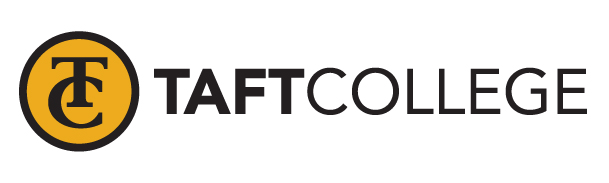 GOVERNANCE COUNCIL MINUTESFebruary 8, 2022Members Present:	Debra Daniels, Brock McMurray, Leslie Minor, Damon Bell, Heather del Rosario, Xiaohong Li, Sharyn Eveland, Deborah Rodenhauser, Juana Rangel-Escobedo, Mike Mayfield, Michelle Oja, Kamala Carlson, Justin Madding, and Desirae Salas Members Absent:	Kanoe Bandy, Renae Ginther, Sergio Gomez Guests:		           Sarah Criss, Brandy YoungFacilitator:	Brock McMurrayTimekeeper:	Damon BellRecorder:	Sarah CrissCall to Order:The Taft College Governance Council meeting was called to order at 1:10 p.m. by Brock McMurray.  1.	APPROVAL OF MINUTES The minutes from the December 14, 2021, Governance Council meeting were reviewed and approved by consensus. 2.	COMMITTEE REPORTS Access Committee Dr. Minor told the Council that student survey responses are being reviewed and assessed in regards to retention from fall to spring semester. Information gathered will be shared with relevant departments and staff. The committee also reviewed their self-evaluation (shared via Screenshare). There was a gap in data in regards to high school data the past year. The data for evaluation for this year has been obtained and will be used to meet this year’s high school data goal.  Success Committee (Damon Bell)Dr. Bell reported that the committee is in process of completing the self-evaluation. With absences the committee has had meetings pushed back. The goals for this year will be completed this week.  Documentation from the previous year lacked details for easy self-evaluation. Budget Committee (Brock McMurray)Mr. McMurray said progress on budget tasks as related to the Budget Development calendar was reviewed. He also shared information from state budget planning for the 2022-23 budget. There will be close evaluation of enrollment as figures across the state are down and may have negative impact on funding. Strategic Planning Committee (Xiaohong Li)The committee will review the Annual Planning Review progress and the Strategic Action Plan in an upcoming meeting. Campus Safety and Security Committee (Heather del Rosario)The committee conducted a safety walk on Monday and reviewed the checklist for the monthly task. Documentation from the last year’s meetings cannot be obtained and is making the self-evaluation process difficult. The committee is working to establish goals. Information Technology (Xiaohong Li)Dr. Li reminded Council members to share steps to report suspected cyber security issues. The ITS staff are upgrading the single sign on authentication to enhance security. Dr. Li also reminded members that “found” identification cards need to be turned into IT.  Diversity, Equity and Inclusion DEI (Damon Bell) Dr. Bell said that the committee is checking on the status of action items from last year. The charter has been completed and is ready for Council review. Committee focus is on building a list of planned events for the 2022-23 academic year. Academic Senate Dr. Eveland stated that Geoffrey Dyer was recognized for his state work with the Academic Senate and that members were preparing for Senate elections. New position requests were reviewed and ranked. There was discussion on screening committee processes for determining appropriate experience. The Senate is also looking at dual enrollment offerings for next year. 3.	Committee CharterDEI Committee (Damon Bell)Dr. Bell said that another review of the draft charter found a need to adjust the membership to be less management heavy. It was noted by Michelle Oja that the committee needs to be added to the AAER committee for possible inclusion on the faculty committee list. Consensus was reached on the charter. 4.	SAP Data Update 2020-21 (Xiaohong Li)  Dr. Li reviewed the status of the SAP goals as demonstrated through data collected in 2020-21. This update is the last update to the current SAP. Data from 2020-21 showed an impact from COVID-19 issues.  Data from the SAP update is shared across the campus and specifically with departments in direct connection with goal-related tasks. The focus on persistence rate increase will continue and it was noted that the College does have a high transfer acceptance rate. A copy of the update was reviewed via PowerPoint. 5.	OtherNothing was discussed in addition to agenda items. Next Meeting:	March 8, 2022, at 1:10 p.m. (Cougar Room)Facilitator:	Mike MayfieldTimekeeper:	Deborah RodenhauserMeeting Adjourned:  1:53 p.m.Respectfully submitted by:  Sarah CrissReminder—Please forward future recommended agenda items to Deb Daniels and Sharyn Eveland	